Sixth Kyu – Green Belt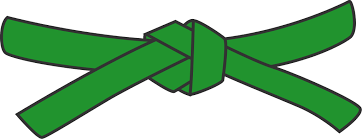 BASICSKIHON WAZA - Basic techniquesKette JunzukiKette GyakuzukiTobikomizukiShuto UkeSurikomi Maegeri ChudanSurikomi Mawashigeri ChudanSurikomi Sokuto ChudanUrakenRENKEI WAZA - Combination techniquesMaegeri Chudan, Sokuto Chudan, Gyakazuki ChudanTobikomizuki Jodan, Chudan Zuki, Maegeri ChudanPAIR WORKIPPON KUMITE - One step blocksJodan Uke - Ipponme & SanbonmeChudan Uke - Ipponme & SanbonmeMaegeri Uke - Ipponme & SanbonmeOHYO KUMITE – Semi-free fightingIpponmeKATAPinan Shodan & Pinan SandanJI YU KUMITE